Allegato 2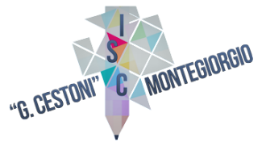 Al Dirigente Scolastico dell’ISC “G.Cestoni” Montegiorgio (FM)Dott.ssa Simona FLAMMINIINDICAZIONI PER LA SOMMINISTRAZIONE FARMACO SALVAVITA (CONTIENE DATI SENSIBILI) (A CURA DEL PEDIATRA DI LIBERA SCELTA/MEDICO DI MEDICINA GENERALE)Il minore Cognome ……………………………….………………Nome .......................................................... Nato il..................................... a......................……. Residente a ....................................................... In via/piazza .......................................................... N. …. Città............................................................ affetto dalla seguente patologia:…………………………………………………………………….... nel caso si verifichi il seguente evento in urgenza/emergenza……………………………………...... ………………………………………………………………………………………………………… ………………………………………………………………………………………………………… ………………………………………………………………………………………………………… necessita della somministrazione del seguente farmaco…………………………………………….. ………………………………………………………………………………………………………… Modalità di somministrazione .......................................................................................................….... ………………………………………………………………………………………………………… Dose:................................................................................................................................................ Eventuali note: ………………………………………………………………………………………………………… …………………………………………………………………………………………….................... ………………………………………………………………………………………………………… Luogo e data ______________________________ Timbro del Pediatra di Libera Scelta /MMG